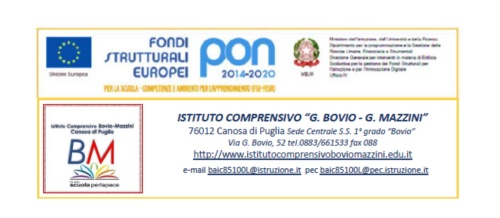 CONSIGLIO ORIENTATIVOA.S. 2020 / 2021Ai Genitori dell’alunno/a ……………………………………………………………………………… 			Classe 3ª …Visto il C.d.C del ….. gennaio 2021 avente come punto all’ordine del giorno la definizione del Consiglio Orientativo per gli alunni della classe 3a  sez.… ; considerato il percorso formativo compiuto nel triennio della Scuola Secondaria di I° grado e tenuto conto delle attitudini, degli interessi e dell'impegno dimostratiil Consiglio di Classesuggerisce per l’alunno/a il seguente percorso di studi□ Liceo Classico  □ Liceo Scientifico  □ Liceo delle Scienze applicate□ Liceo delle Scienze Umane□ Liceo Linguistico □ Liceo Artistico □ Liceo Musicale o Coreutico □ Liceo Economico□ Istituto Tecnico del Settore Economico (Amministrazione, finanza e marketing  -  Turismo) □ Istituto Tecnico del Settore Tecnologico (Meccanica meccatronica ed Energia - Trasporti e logistica - Elettronica ed elettrotecnica - Informatica e telecomunicazioni - Grafica e comunicazione - Chimica materiali e biotecnologie - Sistema moda - Agraria agroalimentare e agroindustria  -  Costruzioni ambiente e territorio - Odontotecnico)  □ Istituto Professionale per i Servizi (Servizi per l’agricoltura e lo sviluppo rurale - Servizi socio-sanitari - Servizi per l’enogastronomia e l’ospitalità alberghiera - Servizi commerciali)  □ Istituto Professionale per l’Industria e l’Artigianato (Produzioni industriali e artigianali - Servizi per la manutenzione e l’assistenza tecnica)Canosa di Puglia, ………………………																				 Per il Consiglio di Classe								   	        	 Il docente Coordinatore											…………………………………………………